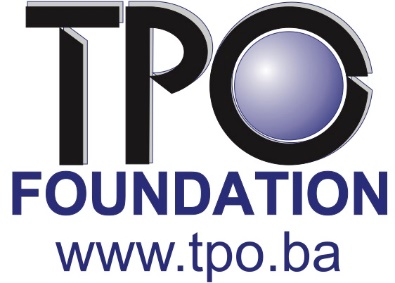 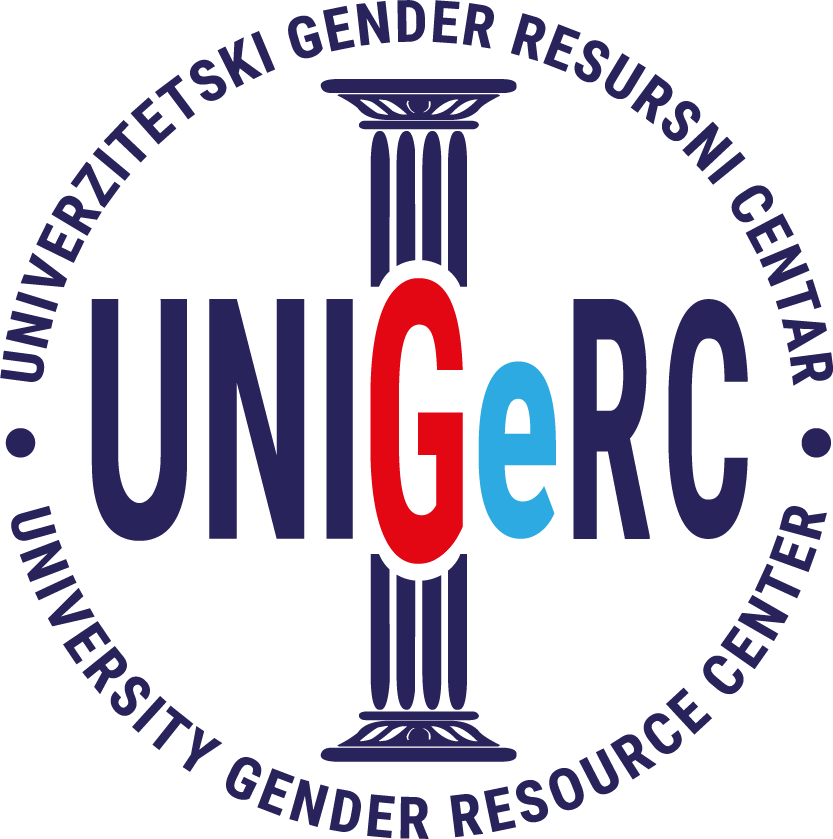 Projektni prijedlog povodom „16 dana aktivizma“ Naziv organizacije/studenta/studentica (ako prijavljujete individualno a ne kao studentska organizacija): Naziv projekta: Partnerski fakulteti:Email: Telefon:  Molimo vas da u tabeli definišete prijedlog projektnih aktivnosti Naziv, datum, cilj, rezultatDetaljni opis aktivnosti (treba odgovoriti na ova pitanja)KAKO I GDJE – na koji način će aktivnost biti organiziranaNpr. Npr. Izložba pod nazivom (……..)  će biti organizirana u holu tri fakulteta (navesti kojih, ili ….Tako što će na zidovima biti okačeno 20 crteža ili postera….KO – implementira Npr. Izložbu implementiraju 2 osobe, umjetnik i organizator izložbe (navesti imena)KOME – je namijenja aktivnostNamijenjena je studentima i nastavnici…KOLIKO korisnikaNpr. Planirano je da izložbu posjeti 500 studenata…SREDSTVANpr. Potrebno je ukupno 500 KMNpr. Za Izložbu je potrebno ukupno 500 KM (200 honorar umjetnik, 150 honorar organizator, 50 materijal za postavku izložbe (100 za medijsku promociju)Potpis podnositelja/ice prijedloga___________________________________(Potpis)IME i PREZIME:Datum i mjesto:Naziv aktivnostiDatum održavanjaCiljRezultatNpr. Izložba ili radionica (navesti naziv)Npr. 25.11-05.11, 2022Npr. Podići svijest mladih o rodno zasnovanom nasilju umjetničkim porukamaIli…Npr.  20 postera ili crteža dizajnirano 1000 studenata posjetilo izložbu10 medijskih objava